ΠΡΟΣΚΛΗΣΗ ΕΚΔΗΛΩΣΗΣ ΕΝΔΙΑΦΕΡΟΝΤΟΣ              • Με κάθε προσφορά να κατατίθεται από το ταξιδιωτικό γραφείο απαραιτήτως και Υπεύθυνη Δήλωση, ότι διαθέτει ειδικό σήμα λειτουργίας, το οποίο βρίσκεται σε ισχύ.• Οι προσφορές πρέπει να κατατίθενται   κ λ ε ι σ τ έ ς   στο σχολείο: ήβ) Κλειστές σε έντυπη μορφή ή με e-mail (κλειστές, με κωδικό) στο σχολείο  Ο Διευθυντής του Σχολείου				   Ο Διευθυντής του ΣχολείουΧρίστος Ι. Κωνσταντόπουλος 		 	   Παναγιώτης Γιαννουλάτος Συνδιευθυντής Κολλεγίου Αθηνών &                   Συντονιστής Κολλεγίου Ψυχικού &Διευθυντής Λυκείου Κολλεγίου Αθηνών     Διευθυντής Ιδιωτικού Λυκείου – Κολλέγιο Ψυχικού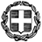 ΕΛΛΗΝΙΚΗ ΔΗΜΟΚΡΑΤΙΑΥΠΟΥΡΓΕΙΟ  ΠΑΙΔΕΙΑΣ ΚΑΙ ΘΡΗΣΚΕΥΜΑΤΩΝ- - - - -ΠΕΡΙΦΕΡΕΙΑΚΗ Δ/ΝΣΗ Π.Ε. ΚΑΙ Δ.Ε. ΑΤΤΙΚΗΣΔΙΕΥΘΥΝΣΗ ΔΕΥΤΕΡΟΒΑΘΜΙΑΣ ΕΚΠΑΙΔΕΥΣΗΣΒ΄ ΑΘΗΝΑΣ ΙΔΙΩΤΙΚΟ ΙΣΟΤΙΜΟ ΛΥΚΕΙΟ ΚΟΛΛΕΓΙΟ  AΘΗΝΩΝΙΔΙΩΤΙΚΟ ΛΥΚΕΙΟ-ΚΟΛΛΕΓΙΟ ΨΥΧΙΚΟΥΗμερομηνία: 07/12/2022Αρ. Πρωτ: 1485/1ΠΡΟΣ:  Τουριστικά Γραφεία(μέσω ιστοσελίδας Δ.Δ.Ε. Β΄ Αθήνας)1ΣΧΟΛΕΙΟΙΔΙΩΤΙΚΟ ΙΣΟΤΙΜΟ ΛΥΚΕΙΟ-ΚΟΛΛΕΓΙΟ ΑΘΗΝΩΝ & ΙΔΙΩΤΙΚΟ ΛΥΚΕΙΟ-ΚΟΛΛΕΓΙΟ ΨΥΧΙΚΟΥ2ΠΡΟΟΡΙΣΜΟΣ/ΟΙ-ΗΜΕΡΟΜΗΝΙΑ ΑΝΑΧΩΡΗΣΗΣ ΚΑΙ ΕΠΙΣΤΡΟΦΗΣΑΜΣΤΕΡΝΤΑΜ - ΟΛΛΑΝΔΙΑΑΝΑΧΩΡΗΣΗ: ΚΥΡΙΑΚΗ, 22-01-2023  (ΜΕΣΗΜΕΡΙ)ΕΠΙΣΤΡΟΦΗ: ΠΑΡΑΣΚΕΥΗ, 27-01-2023 (ΑΠΟΓΕΥΜΑ)3ΠΡΟΒΛΕΠΟΜΕΝΟΣ ΑΡΙΘΜΟΣ ΣΥΜΜΕΤΕΧΟΝΤΩΝ(ΜΑΘΗΤΕΣ-ΚΑΘΗΓΗΤΕΣ)8 ΜΑΘΗΤΕΣ/ΤΡΙΕΣ ΚΟΛΛΕΓΙΟΥ ΑΘΗΝΩΝ + 8 ΜΑΘΗΤΕΣ/ΤΡΙΕΣ ΚΟΛΛΕΓΙΟΥ ΨΥΧΙΚΟΥΣΥΝΟΛΟ = 16 ΜΑΘΗΤΕΣ/ΤΡΙΕΣ 2 ΚΑΘΗΓΗΤΕΣ/ΤΡΙΕΣ ΚΟΛΛΕΓΙΟΥ ΑΘΗΝΩΝ + 2 ΚΑΘΗΓΗΤΕΣ/ΤΡΙΕΣ ΚΟΛΛΕΓΙΟΥ ΨΥΧΙΚΟΥΣΥΝΟΛΟ = 4 ΚΑΘΗΓΗΤΕΣ/ΤΡΙΕΣ (2 ΑΡΧΗΓΟΙ- 2 ΣΥΝΟΔΟΙ)4ΜΕΤΑΦΟΡΙΚΟ ΜΕΣΟ/Α-ΠΡΟΣΘΕΤΕΣ ΠΡΟΔΙΑΓΡΑΦΕΣ ΑΕΡΟΠΟΡΙΚΩΣ ΑΠΟ ΑΘΗΝΑ ΠΡΟΣ ΑΜΣΤΕΡΝΤΑΜ ΜΕ ΕΠΙΣΤΡΟΦΗ(Η ΤΙΜΗ ΤΟΥ ΕΙΣΙΤΗΡΙΟΥ ΝΑ ΠΕΡΙΛΑΜΒΑΝΕΙ ΒΑΛΙΤΣΑ) ΛΕΟΦΩΡΕΙΟ ΑΠΟ ΤΟ ΑΕΡΟΔΡΟΜΙΟ ΤΟΥ ΑΜΣΤΕΡΝΤΑΜ ΠΡΟΣ ΤΟ ΞΕΝΟΔΟΧΕΙΟ ΤΗΣ ΧΑΓΗΣ (ΣΤΟ ΚΕΝΤΡΟ) ΜΕ ΕΠΙΣΤΡΟΦΗ5ΚΑΤΗΓΟΡΙΑ ΚΑΤΑΛΥΜΑΤΟΣ-ΠΡΟΣΘΕΤΕΣ ΠΡΟΔΙΑΓΡΑΦΕΣ (ΜΟΝΟΚΛΙΝΑ/ΔΙΚΛΙΝΑ/ΤΡΙΚΛΙΝΑ-ΠΡΩΙΝΟ Ή ΗΜΙΔΙΑΤΡΟΦΗ) ΤΟ ΚΑΤΑΛΥΜΑ ΕΙΝΑΙ ΚΛΕΙΣΜΕΝΟ ΑΠΟ ΤΟΥΣ ΔΙΟΡΓΑΝΩΤΕΣ ΤΟΥ ΣΥΝΕΔΡΙΟΥ (THIMUN 2023) NOVOTEL DEN HAAG6ΛΟΙΠΕΣ ΥΠΗΡΕΣΙΕΣ (ΠΡΟΓΡΑΜΜΑ, ΠΑΡΑΚΟΛΟΥΘΗΣΗ ΕΚΔΗΛΩΣΕΩΝ, ΕΠΙΣΚΕΨΗ ΧΩΡΩΝ, ΓΕΥΜΑΤΑ κ.τ.λ.))OXI7ΥΠΟΧΡΕΩΤΙΚΗ ΑΣΦΑΛΙΣΗ ΕΠΑΓΓΕΛΜΑΤΙΚΗΣ ΑΣΤΙΚΗΣ ΕΥΘΥΝΗΣ ΔΙΟΡΓΑΝΩΤΗΝΑΙ8ΠΡΟΣΘΕΤΗ ΠΡΟΑΙΡΕΤΙΚΗ ΑΣΦΑΛΙΣΗ ΚΑΛΥΨΗΣΕΞΟΔΩΝ ΣΕ ΠΕΡΙΠΤΩΣΗ ΑΤΥΧΗΜΑΤΟΣ  Ή ΑΣΘΕΝΕΙΑΣ (ΤΑΞΙΔΙΩΤΙΚΗ ΑΣΦΑΛΙΣΗ)ΝΑΙ9ΤΕΛΙΚΗ ΣΥΝΟΛΙΚΗ ΤΙΜΗ ΟΡΓΑΝΩΜΕΝΟΥ ΤΑΞΙΔΙΟΥ(ΣΥΜΠΕΡΙΛΑΜΒΑΝΟΜΕΝΟΥ  Φ.Π.Α.)ΝΑΙ10ΕΠΙΒΑΡΥΝΣΗ ΑΝΑ ΜΑΘΗΤΗ (ΣΥΜΠΕΡΙΛΑΜΒΑΝΟΜΕΝΟΥ Φ.Π.Α.)ΝΑΙ11ΚΑΤΑΛΗΚΤΙΚΗ ΗΜΕΡΟΜΗΝΙΑ ΚΑΙ ΩΡΑ ΥΠΟΒΟΛΗΣ ΠΡΟΣΦΟΡΑΣΗΜΕΡ/ΝΙΑ: 13/12/2022         ΩΡΑ: 15:0012ΗΜΕΡΟΜΗΝΙΑ ΚΑΙ ΩΡΑ ΑΝΟΙΓΜΑΤΟΣ ΠΡΟΣΦΟΡΩΝΗΜΕΡ/ΝΙΑ: 14/12/2022         ΩΡΑ: 13:30